Title: Что изменилось в работе нотариусов в 2021 году
Description: Какие изменения ждут россиян с 2021 года в законодательстве о нотариальной деятельности?
H1: Изменения в нотариальной деятельности в 2021 годуВ 2021 году вступили в силу изменения в процедуре нотариальных действий. Изменения носят антикоррупционный характер и должны препятствовать попыткам отмывания нелегальных доходов. Изменения в нотариальных документах Изменения коснулись вида и принципов оформления нотариальных документов. Все нотариальные акты, зафиксированные на бумажном носителе, обязаны иметь уникальный QR-код, позволяющий проверить документ и убедиться в его достоверности.Так, сейчас можно получить услуги нотариата в режиме онлайн. Каждому будет доступно два вида услуг — удаленный и дистанционный. Первый способ позволяет получить нотариальное заверение в случаях, когда нотариусу не нужно проверять свободу волеизъявления клиента. Второй способ позволяет одновременно заверить сделку несколькими нотариусами. В обоих случаях документы будут высланы почтой или курьером. Доступна также услуга мгновенного перевода документа с бумажного носителя на электронный. Такая возможность позволяет доставить документ в любую точку страны, не прибегая к услугам почты. Еще одним огромным плюсом является старт программы Федеральной нотариальной палаты, которая позволяет быстро получать информацию о наследстве. Поиск ведется в разделе «Реестр наследственных дел», в который необходимо ввести данные о завещателе. После этого пользователь получит сообщение, открыто ли дело о наследстве, и к какому нотариусу следует обратиться.Информация о личном имуществеСогласно п.2 ст.7.1 ФЗ 115, нотариусы имеют право предоставлять в Росфинмониторинг сведения о финансовых операциях или сделках, проведенных с целью отмывания доходов. Закон обязывает нотариальные службы уведомлять не обо всех сделках, а только о тех, которые могут проводиться с целью финансирования терроризма или для легализации доходов. На самом деле сведения в государственные службы будут поступать фактически о каждом завещании или составлении дарственной. Делается это для того, чтобы после вступления в силу завещания или дарительного акта у наследников (получателей дара) не было разногласий по поводу финансовой стоимости полученного имущества. Изменения в оформлении наследстваРанее для корректного оформления завещания нотариусы подавали запросы в банки, в реестры владельцев недвижимости, в ПФР. Сейчас процедура значительно упростилась. Нотариус делает единственный запрос и получает информацию о вкладах наследодателя и состоянии его пенсионного счета. То же касается совместно нажитого имущества — всю информацию о недвижимости нотариус включает в наследство на основании данных, полученных из официальных источников.Защита от мошенников Усиленная защита законных наследников связана с тем, что в последнее время резко возросло число гражданских исков по поводу оспаривания имущества умершего. Анализ возбужденных уголовных дел также показал нерадостную статистику увеличения фактов незаконных манипуляций с имуществом наследодателя. Чтобы сократить риск мошенничества и дать возможность законным наследникам получить имущество, правительство обязало нотариальные конторы следовать новым правилам. Отныне каждый работник нотариальной службы обязан:проверять документы всех обратившихся граждан через единую биометрическую систему ЦБ РФ;выдавать нотариальные документы с QR-кодом, который защищает бумажный носитель и удостоверяет его подлинность;уведомлять соответствующие органы обо всех сделках, могущих привести к сокрытию легальных доходов и к финансированию терроризма.Что ожидает нотариат в 2021 годуКроме уже введенных новшеств, существует несколько проектов, которые будут реализованы в этом году. Так, уже разрабатывается система подключения всех нотариальных служб к порталу Госуслуг. После подключения любой россиянин сможет:подать заявление на открытие наследства;заверить перевод;передать на хранение документы в электронном виде;получит выписку из реестра залогового имущества. Все действия будет совершать нотариус, заявивший о готовности выполнять нотариальные действия в удаленном режиме. Заявителю придет сообщение о реквизитах нотариуса и размере оплаты. Итог заявления будет рассмотрен нотариусом по истечении 5 рабочих дней после оплаты. Заявитель или его представитель получит электронный документ, удостоверяющий нотариальное действие или же отказ от совершения такого действия с указанием причины. Вторым проектом, значительно облегчающим доступ к нотариальным услугам, будет введение процедуры «Развод на расстоянии». Теперь супруги, общаясь дистанционно, могут решить вопросы:уплаты алиментов;раздела совместного имущества;опеки над детьми;ипотечных выплат.Для заверки достигнутых компромиссов каждый из супругов может связаться онлайн с выбранным нотариусом. Потом оба представителя нотариальных контор составляют документ, который вычитывается и заверяется бывшими супругами. Для этого не нужно посещать нотариуса — документы отсылаются на e-mail, а заверить их можно будет электронной подписью. Документы, заверенные нотариусом, имеют силу исполнительных листов. При нарушении обязательств можно сразу обращаться к приставам. Такой формат делает ненужным обращение в суд и за адвокатской помощью.ИтогиМожно сказать, что закон о нотариате значительно облегчает жизнь граждан, упрощая получение услуг и оформление нужных документов. Граждане, которые уже владеют имуществом или получили наследство по документам старого образца, могут быть спокойны — перерегистрировать такие бумаги и делать их современные аналоги не нужно. По-прежнему остается в силе «живое» общение с нотариусом — это особенно важно для пожилых наших соотечественников. Надеемся, что в дальнейшем введенные правила будут направлены на упрощение государственных процедур и на расширение списка нотариальных услуг, доступных в удаленном доступе. 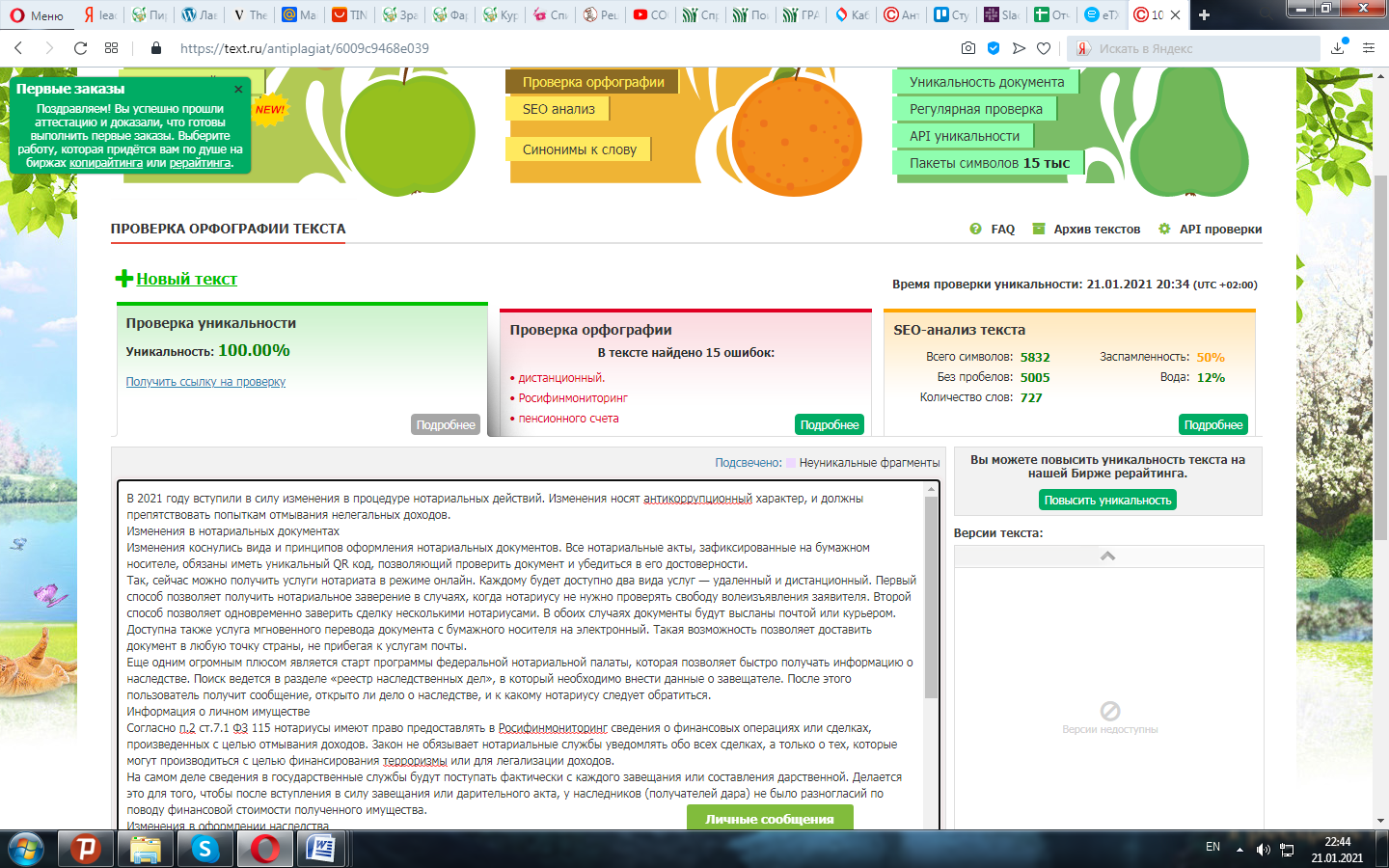 